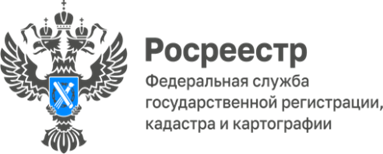 	Лучший государственный регистратор прав в Управлении Росреестра по Красноярскому краю	В Управлении Росреестра по Красноярскому краю завершился ежегодный  конкурс на звание «Лучший государственный регистратор прав»	В результате прохождения конкурсных испытаний, предъявляемым к претендентам- тестирования, оценки проектных работ, оценки деятельности участников, были определены победители:	Коломейцева Екатерина  Вячеславовна – главный специалист - эксперт отдела регистрации ипотеки, регистрации долевого участия в строительстве, регистрации объектов недвижимости нежилого назначения – 1 место.	Шаманская Ирина Сергеевна – ведущий специалист - эксперт  отдела регистрации объектов недвижимости жилого назначения, регистрации недвижимости в электронном виде – 2 место.	Волхонская Елена Владимировна – специалист - эксперт межмуниципального Заозерновского отдела Управления – 3 место.	Благодарственные письма лучшим регистраторам вручила заместитель руководителя Управления Екатерина Варфоломеева.	В текущем году профессиональный конкурс организован в рамках мероприятий, приуроченных к 15 - летию образования ведомства и 25-летию создания в Российской Федерации системы государственной регистрации прав на недвижимое имущество и сделок с ним.	Поздравляем победителей!Материал подготовленУправлением Росреестра по Красноярскому краю Контакты для СМИ: тел.: (391)2-226-756 е-mail: pressa@r24.rosreestr.ru«ВКонтакте» http://vk.com/to24.rosreestrTelegram https://t.me/Rosreestr_krsk24Одноклассники https://ok.ru/to24.rosreestrRuTube https://rutube.ru/channel/30409991/